РАСПОРЯЖЕНИЕ								БОЕРЫКот «____»____________20__ г.							№______ О конкурсе         С целью подготовки  к проведению « Яичного фестиваля « Скорлупино», а так же  выявления и поощрения  лучших мастеров декоративно-прикладного творчества и гастрономических  изделий для дальнейшего сотрудничества, развития интереса у населения к  народному творчеству, ремеслу, формирования  сувенирной продукции с  элементами символики фестиваля, возрождения и  развития  народных художественных промыслов, распоряжаюсь:Утвердить  Положение  об открытом конкурсе на разработку сувенирной продукции Яичного фестиваля « Скорлупино»  согласно  приложения 1Рекомендовать  начальникам Отдела по делам молодежи, спорту и туризму, Отдела  образования, Отдела культуры  Исполнительного комитета Пестречинского района  довести данное Положение  до  сотрудников,  оказать содействие в  проведении  данного конкурса.Рекомендовать  начальнику Отделу экономики  Исполнительного комитета Пестречинского муниципального района   довести данное Положение до  предпринимателей, занимающихся  производством продуктов питания  на территории Пестречинского муниципального района.  Рекомендовать  директору филиала  ОАО « Татмедия ИЦ «Пестрецы»,  организовать работу по  поддержке и освещения данного Конкурса. Контроль за исполнением настоящего распоряжения  возложить на заместителя    руководителя Исполнительного комитета  З. Ш. Мухаметгарееву  И.о.руководителя Исполнительного комитетамуниципального района РТ		                            Товкалев Г. П. Исп. В.Ф. Курмышев 884367(30189)                                                                          Приложение №1                                                                                      к распоряжению руководителя                                                                                      Исполнительного комитета                                                                                      муниципального района                                                                                      от________________2016 №___                                                   ПОЛОЖЕНИЕоб открытом конкурсе на разработку лучшей сувенирной продукции   Яичного фестиваля « Скорлупино». I. Общие положения 1. Положение является основанием для проведения открытого конкурса на разработку лучшей сувенирной продукции (далее - Конкурс) и определяет цель, задачи, сроки организации и проведения, участников конкурса, порядок подачи заявок на участие, критерии, порядок конкурсного отбора и награждения победителей Конкурса. 2. Цели и задачи  конкурса: насыщение рынка качественной, доступной по цене сувенирной продукцией  возрождение и развитие народных художественных промыслов и ремесел; выявление и поощрение лучших мастеров декоративно-прикладного искусства и гастрономических изделий   для дальнейшего сотрудничества по реализации сувенирной продукции.  формирование  сувенирной продукции, улучшение качества и ассортимента, выявление новых тенденций в области создания сувенирной продукции с элементами символики  фестиваля ;  развитие интереса у населения к народному творчеству, ремеслу, традиционным праздникам и обрядам. 3. Конкурс является открытым. 4. Конкурс проводится в период с 1 декабря  2016года по 25 января  2017 года. 5. Организаторами конкурса являются Пестречинское отделение РОО « Аграрное молодежное объединение РТ  при поддержке исполнительного комитета Пестречинского муниципального района Республики Татарстан   II. Участники и условия конкурса 1. К участию в конкурсе приглашаются все желающие без ограничений по возрасту и роду деятельности. 2. Для участия в Конкурсе необходимо:  подать заявку в период с 1 декабря  2016г по 25 января  2017 года на  эл. адрес o.pest2010 @yandex.ru либо по адресу:   с. Пестрецы  ул. Советская д 23-а Отдел по делам молодежи, спорту и туризму с пометкой «На конкурс»(см. Приложение 1).  изготовить конкурсную работу и предоставить ее  до 25 января  2017 года адресу:   с. Пестрецы  ул. Советская д 23-а Отдел по делам молодежи, спорту и туризму с пометкой «На конкурс».  Желающие могут принят участие в интерактивном голосовании   на соискание  приза « Зрительских  симпатий» при размещении  фото сувенира, его характеристик на сайте  www.pestresy- rt.ru  до 25 января  2017 г. III. Категории и номинации конкурса и финансирование  Сувениры  и Гастрономические сувениры будут оцениваться в трёх номинациях отдельно :  эконом-класс – до 150 руб.;  средний класс – до 150 до 500 руб.;  премиум класс – от 500 до 3000 руб.  По результатам  интреактивного голосования  на сайте www.pestresy- rt.ru  будет  определен  победитель   приза « Зрительских  симпатии ». Возможно учреждение  дополнительных призов Жюри .Финансирование  приобретения Дипломов, Призового фонда  производится за счет  грантовых средств Пестречинского отделения РОО « АМО РТ». IV. Порядок предоставления конкурсных работ Конкурсная работа предоставляется в виде образца изделия, выполненного из любого материала, в любом жанре и технике декоративно-прикладного творчества и ремесел. Каждый участник имеет право подать на конкурс не более 5 сувениров. Каждый сувенир должен сопровождаться этикеткой (см. Приложение 2). 1. На конкурс принимается сувенирная продукция, подразделяемая на категории согласно п. III настоящего положения. 2. Требования к сувенирной конкурсной продукции:  соответствие тематике Конкурса;  оформление сувениров с элементами символики   Яичного фестиваля « Скорлупино»  размер сувенира (не менее 3х3см);  высокий эстетический и художественный уровень;  дизайнерская упаковка (на усмотрение автора работы);  соответствие ценовой политике (низкая, средняя, высокая). 3. Представленные на конкурс образцы сувениров в дальнейшем будут использоваться в оформлении выставок для представления декоративно-прикладного творчества   на фестивале « Скорлупино»(с сохранением авторских прав). 4. Работы, представленные с нарушением сроков или требований к оформлению, содержанию и тематике к участию в Конкурсе не допускаются. V. Конкурсная комиссия 1. В состав конкурсной комиссии входят специалисты учреждений культуры, представители Пестречинского отделения РОО «АМО РТ»,  руководители  и специалисты исполнительного комитета Пестречинского муниципального района.  2. Конкурсная комиссия:  рассматривает изделия и конкурсные заявки участников Конкурса;  принимает решение о допуске претендентов к участию в Конкурсе;  проводит оценку работ, подводит итоги и определяет победителей Конкурса. 3. Члены конкурсной комиссии не могут принимать участие в создании образца сувенира в качестве авторов. 4. При оценке работ конкурсная комиссия руководствуется настоящим Положением. 5. Заседание конкурсной комиссии считается правомочным, если в нем принимает участие простое большинство ее членов. Решение конкурсной комиссии оформляется протоколом заседания. Победитель конкурса определяется путем открытого голосования членов конкурсной комиссии. 6. Конкурсная комиссия вправе предложить специальные номинации, обосновав свое предложение.7. Если конкурсная комиссия сочтет, что ни одна из представленных на конкурс работ не заслуживает победы, то конкурсная комиссия может ограничиться вручением Памятных адресов участникам конкурса.8.Оценка представленных на Конкурс работ производится по следующим основным критериям: - качество и оригинальность оформления работы (возможно оформление в индивидуальную дизайнерскую упаковку); - доступная цена сувенирной продукции для приобретения туристами; - уровень техники исполнения работы; - возможность массового изготовления. 9. Отбор лучших работ осуществляется по 5-ти балльной системе по каждому критерию, с последующим подсчетом суммы набранных баллов (согласно критериям оценки работ). При равном количестве голосов голос председателя конкурсной комиссии является решающим. Результаты конкурса пересмотру не подлежат. 10. Конкурсная комиссия выбирает из представленных на конкурс работ одного победителя по каждой номинации, независимо от количества участников. 11. Победители конкурса награждаются дипломами и ценными призами. 12. По итогам конкурса может быть оформлен электронный Каталог сувенирной продукции. VII. Соблюдение авторских прав 1. Права на использование конкурсных работ принадлежат авторам. Конкурсные работы должны сопровождаться официальным разрешением на использование данных материалов организаторами Конкурса по форме (Приложение 3). Без официального разрешения работы на конкурс не принимаются. 2. Организатор конкурса оставляет за собой право использовать любые конкурсные работы для освещения Конкурса, создания сборников, фотоальбомов и видеофильмов о фестивале .  Права авторов соблюдаются в соответствии с Гражданским кодексом Российской Федерации.                                                       Приложение 1                                                        к Положению об открытом конкурсе                                                       на разработку лучшей сувенирной продукции                                                       Яичного фестиваля « Скорлупино»                                                      ЗАЯВКАна участие в открытом конкурсе на разработку лучшей сувенирной продукции  Яичного фестиваля « Скорлупино»Ф.И.О. автора (авторов) сувенирной работы или наименование организации изготовителяДата рожденияПочтовый адрес, телефон, e-mail автора (авторов)работы Место работы, учебыЗаявленная номинация (эконом-класс, средний класс, премиум класс)Название работыКраткое описание работы (в том числе о трудоемкости и материалоемкости)Техника исполненияРозничная цена сувенира (за единицу)Принимая участие в настоящем конкурсе, я беру на себя ответственность за соблюдение авторских и смежных прав.С правилами участия в конкурсе ознакомлен (а) и согласен (а)Дата________________ Подпись _____________ Ф.И.О._________                                                     Приложение 2                                                      к Положению об открытом конкурсе                                                      на разработку лучшей сувенирной продукции                                                      Яичного фестиваля «  Скорлупино»                                                 ЭТИКЕТКА Ф.И.О. автора (полностью) _____________________________________________________ Название  работы ____________________________________________________________Описание  работы _____________________________________________________________ Организация-представитель (если имеется) __________________________________________________________________ *Этикетка на каждый вид/экземпляр сувенирной продукции заполняется отдельно.                                                      Приложение 3                                                       к Положению об открытом конкурсе                                                       на разработку лучшей сувенирной продукции                                                      Яичного фестиваля  «Скорлупино»                                                РАЗРЕШЕНИЕ                                  на использование конкурсных материалов Я, ________________________________________________________________ _______________________________ (полные Ф.И.О. родителей (законных представителей) автора до 14 лет/ или полное имя автора старше 14 лет), разрешаю организатору конкурса на разработку лучшей сувенирной продукции  фестиваля « Скорлупино», использовать мои конкурсные работы/ работы моего (ей) сына (дочери): _____________________________________ (Ф.И.О.), участвующие в конкурсе для демонстрации на выставках, для создания различного рода сборников, фотоальбомов, видеофильмов, освещающих и пропагандирующих народные художественные промыслы, ремесла и сувенирную продукцию фестиваля « Скорлупино» и специализированных туристских выставках с обязательным указанием авторства (принадлежности к организации)Дата________________ Подпись _____________ Ф.И.ОРеспублика ТатарстанРУКОВОДИТЕЛЬИсполнительного комитетаПестречинскогомуниципального района422770, с. Пестрецы, ул. Советская, 18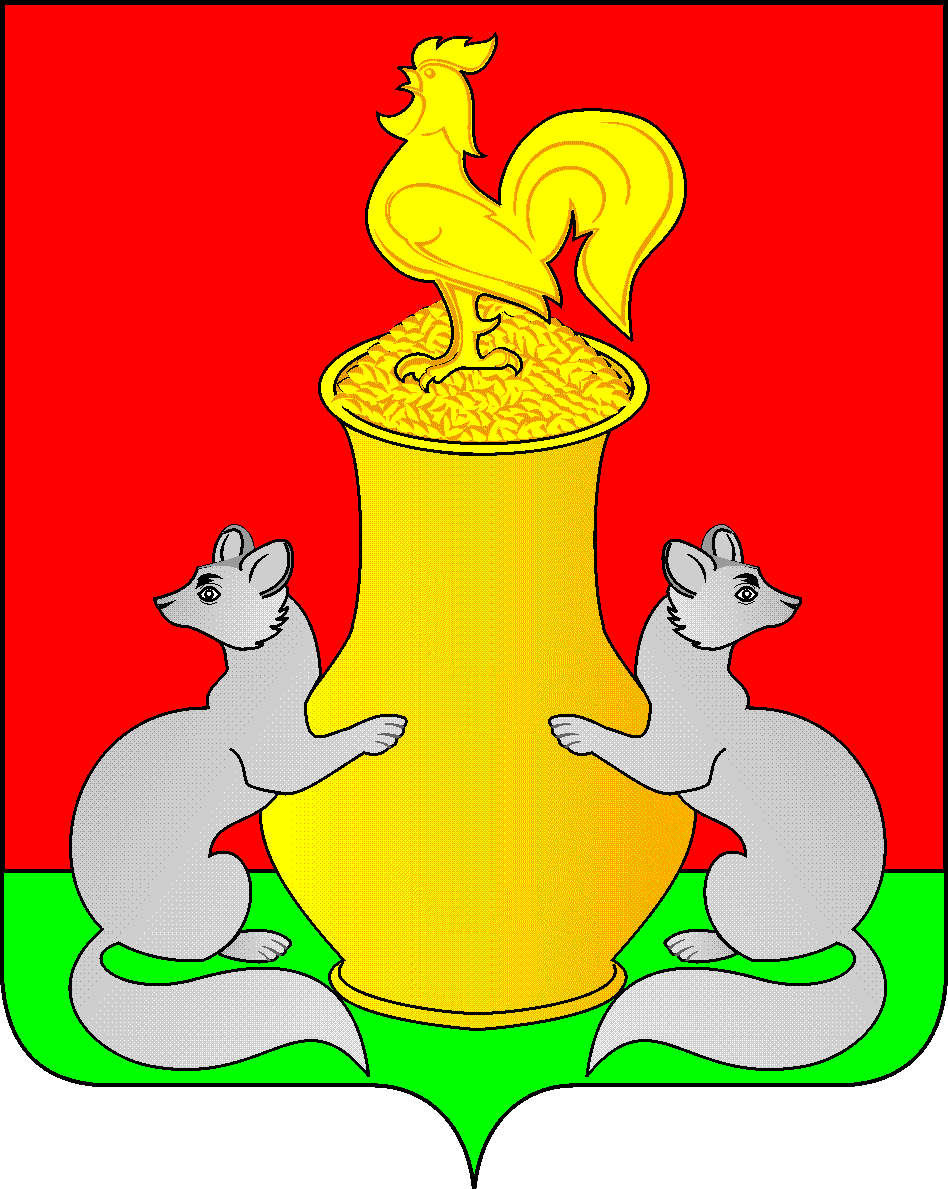 Татарстан РеспубликасыПитрәч муниципаль районыбашкарма комитетыҖИТӘКЧЕСЕ422770, Питрәч авылы, Совет урамы, 18Татарстан РеспубликасыПитрәч муниципаль районыбашкарма комитетыҖИТӘКЧЕСЕ422770, Питрәч авылы, Совет урамы, 18тел. +7 (84367) 3-02-02 факс: (84367) 3-02-01  E-mail: pitriash@tatar.ru                                                     тел. +7 (84367) 3-02-02 факс: (84367) 3-02-01  E-mail: pitriash@tatar.ru                                                     тел. +7 (84367) 3-02-02 факс: (84367) 3-02-01  E-mail: pitriash@tatar.ru                                                     